 День профессиональной карьеры	Традиционно в  дни весенних каникул - 24.03.16 в ГДДТЮ профессиональные учебные заведения  города провели  День профессиональной карьеры для выпускников, который посетили учащиеся объединения «Начни своё дело». Цель мероприятия – информирование школьников о возможностях получения профессионального образования в городе. В рамках Дня профессиональной карьеры ребятам была представлена информация о  системе профессионального образования, о кадровых потребностях города, условиях и порядке поступления в учреждения профессионального образования, правах абитуриентов. Перед школьниками выступили творческие коллективы техникумов и колледжей. Прошли мастер – классы по профессиям, где студенты продемонстрировали  учащимся  свои умения в оформлении блюд шведского стола, изготовление народных кукол и оберегов, измеряли желающим давление. Ребята познакомились с искусством плетения кос, экспресс – макияжем,  художественной росписью ногтей и многим другим.	Посещение таких мероприятий позволит выпускникам  более осознанно подойти к выбору  будущей профессии.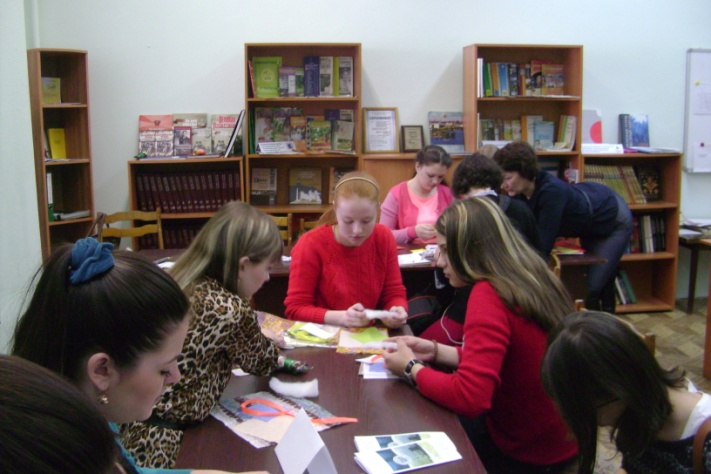 